Počítame, koľko je bacilov na ruke, pokús sa označiť správne číslo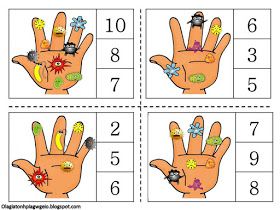 